Dr. Harsh Vardhan highlights need for long term solutions for management of biomedical waste
The Union Minister of Health and Family Welfare, Science & Technology and Earth Sciences, Dr. Harsh Vardhan has underlined the need for long term solutions for management of biomedical waste so as to ease the pressure on Health and Environment, specifically in a pandemic like situation. His message was read out at a recent webinar.“The need for biomedical waste management is quite significant today, there is a need for strict compliance of the rules and regulations already in place for safe disposal of such biomedical waste”, he added while thanking India Water Foundation (IWF) and United Nations Environment Programme (UNEP) for supporting member states, including India, through an environmental strategy to protect people.The high-level webinar on ‘The Future of Liquid Waste Management amidst COVID-19: What lies ahead?’ was jointly organized by the India Water Foundation (IWF) and United Nations Environment Programme (UNEP) supported by the Department of Science & Technology (DST), Government of India and Department of Drinking Water and Sanitation, Ministry of Jal Shakti recently. The webinar focused on the future of liquid waste management and effective management of biomedical waste. The main objective was to have a holistic understanding on various facets of waste management in context of COVID-19 along with socio-environmental impacts. The sudden onset of the COVID-19 pandemic in early 2020 has imposed massive health and economic burdens on communities around the world and affected every sector of society, including the waste-water sector. Among all the categories of biomedical waste, liquid wastes pose a serious threat to human health and the environment because of their ability to enter watersheds, pollute groundwater and drinking water when improperly handled and disposed.Professor Ashutosh Sharma, Secretary, DST, highlighted about innovations to tackle this waste that have been developed in the last 4-5 months like garbage bins with virus neutralizing inner lining for hospitals by institutions like Sree Chitra Tirunal Institute for Medical Sciences & Technology, Trivandrum. They are now being produced commercially.Prof. Sharma explained the connection of water with a range of sectors. “75% of the water goes to Agriculture, and there is also a nexus between water and health, especially in the times of COVID 19. Even when the COVID 19 would disappear from the world, water problems would still be there. Science & Technology is not the limiting factor to prevent the use and abuse of water. There are a whole lot of factors like economics of situation, public behaviour, and awareness in the society which need to be focused to prevent the abuse of water,” he pointed out.“The upcoming Science, Technology and Innovation Policy, 2020 with a very wide stakeholder consultation will address many of the issues connected to water,” added Prof. Sharma.Speakers highlighted the lack of reliable data on sewage generation, treatment of sewage, and capacity utilization of the existing sewage treatment infrastructure.The webinar was attended by experts like Dr. Arvind Kumar, President, India Water Foundation, Mr. Atul Bagai, Head of Country Office UNEP India, Ms. Payden, Deputy World Health Organisation Representative to India, Dr. Muralee Thummarukudy, Chief of Disaster Risk Reduction, UNEP, Dr. Mushtaq Ahmed Memon, Regional Coordinator for Resource Efficiency(UNEP), Mr. Shiv Das Meena, Chairman Central Pollution Control Board, Dr. Rajnarayan R Tiwari, Director of ICMR- NIREH (National Institute for Research in Environmental Health), Mr. Swapan Mehra Vice President (Waste to Wealth), Invest India. Policymakers, practitioners and technical experts, professionals, UN and international agencies, development partners involved in waste management, bio-medical waste, sewage, finance, and circular economy, civil society organizations interacted with participants from UNEP, India Water Foundation, and other organisations at the technical session.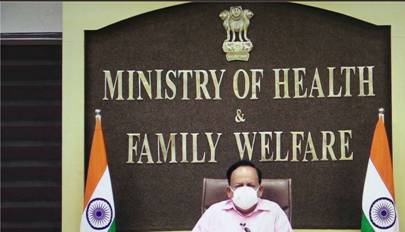 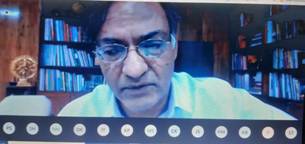 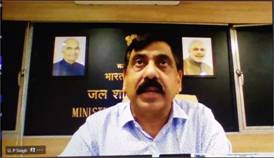 SourcePress Information Bureau, 28 October, 2020 